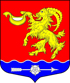 СОВЕТ ДЕПУТАТОВ МУНИЦИПАЛЬНОГО ОБРАЗОВАНИЯГОРБУНКОВСКОЕ СЕЛЬСКОЕ ПОСЕЛЕНИЕ МУНИЦИПАЛЬНОГО ОБРАЗОВАНИЯ ЛОМОНОСОВСКОГО МУНИЦИПАЛЬНОГО РАЙОНА  ЛЕНИНГРАДСКОЙ ОБЛАСТИРЕШЕНИЕот  20 ноября 2014 года                                                                                                                       № 42 “О  передаче  части  полномочий  по  решению вопросов  местного  значения  муниципальногообразования Горбунковское  сельское поселение на   2015 год  муниципальному образованию  Ломоносовский муниципальный район”	В соответствии со статьей 264.4 Федерального закона Российской Федерации от 31.07.1988 г. №145-ФЗ «Бюджетный кодекс Российской Федерации», статьями 14 и 15 Федерального закона от 06.10.2003 г. № 131-ФЗ «Об общих принципах организации местного самоуправления в Российской Федерации», статьей 3 Федерального закона от 07.02.2011 г. № 6-ФЗ «Об общих принципах организации и деятельность контрольно-счетных органов субъектов Российской Федерации и муниципальных образований», совет депутатов муниципального образования Горбунковское сельское поселение решил:	1. Передать часть полномочий муниципального образования Горбунковское сельское поселение на 2015 год в органы местного самоуправления второго уровня - муниципальное образование Ломоносовский муниципальный район Ленинградской области согласно приложению.	2. Для осуществления передаваемых полномочий передать в бюджет МО Ломоносовский муниципальный район финансовые средства за счет субвенций из бюджета МО Горбунковское сельское поселение в сумме 73,5 тыс. рублей.	3.  Передаваемые полномочия осуществлять на основании соглашений.	3.1. Главе  муниципального образования Горбунковское сельское поселение Нецветаеву Ю.А. заключить с Советом депутатов муниципального образования Ломоносовский муниципальный район Ленинградской области соглашение о передаче контрольно-счетной палате муниципального образования Ломоносовский муниципальный район Ленинградской области полномочий контрольно-счетного органа муниципального образования Горбунковское сельское поселение по осуществлению внешнего муниципального финансового контроля бюджета МО Горбунковское сельское поселение на срок с 01 января . по 31 декабря 2015г.	3.2. Главе администрации Фалалееву Д.В. заключить с Администрацией муниципального образования Ломоносовский муниципальный район Ленинградской области соглашение о передаче Администрации муниципального образования Ломоносовский муниципальный район Ленинградской области части полномочий поселения по исполнению и контролю за исполнением местного бюджета МО Горбунковское сельское поселение на срок с 01 января . по 31 декабря .	4. Настоящее решение вступает в силу с 1 января 2015 года, подлежит официальному опубликованию (обнародованию) и размещению на официальном сайте муниципального образования Горбунковское сельское поселение  по электронному адресу: www.gorbunki-lmr.ru.Глава муниципального образованияГорбунковское сельское поселение                                                                                       Ю.А.НецветаевУтвержденоУтвержденоРешением совета депутатовРешением совета депутатовМО Горбунковское сельское поселениеМО Горбунковское сельское поселениеМО Горбунковское сельское поселение№ 42 от 20 ноября 2014 года№ 42 от 20 ноября 2014 года(приложение)(приложение)Межбюджетные трансферты Межбюджетные трансферты Межбюджетные трансферты Межбюджетные трансферты Межбюджетные трансферты Межбюджетные трансферты Межбюджетные трансферты Межбюджетные трансферты Межбюджетные трансферты Межбюджетные трансферты бюджету муниципального района из бюджета поселениябюджету муниципального района из бюджета поселениябюджету муниципального района из бюджета поселениябюджету муниципального района из бюджета поселениябюджету муниципального района из бюджета поселениябюджету муниципального района из бюджета поселениябюджету муниципального района из бюджета поселениябюджету муниципального района из бюджета поселениябюджету муниципального района из бюджета поселениябюджету муниципального района из бюджета поселенияна осуществление части полномочий по решению вопросов местного значенияна осуществление части полномочий по решению вопросов местного значенияна осуществление части полномочий по решению вопросов местного значенияна осуществление части полномочий по решению вопросов местного значенияна осуществление части полномочий по решению вопросов местного значенияна осуществление части полномочий по решению вопросов местного значенияна осуществление части полномочий по решению вопросов местного значенияна осуществление части полномочий по решению вопросов местного значенияна осуществление части полномочий по решению вопросов местного значенияна осуществление части полномочий по решению вопросов местного значенияв соответствии с заключенными соглашениямив соответствии с заключенными соглашениямив соответствии с заключенными соглашениямив соответствии с заключенными соглашениямив соответствии с заключенными соглашениямив соответствии с заключенными соглашениямив соответствии с заключенными соглашениямив соответствии с заключенными соглашениямив соответствии с заключенными соглашениямив соответствии с заключенными соглашениямимуниципального образования Горбунковское сельское поселениемуниципального образования Горбунковское сельское поселениемуниципального образования Горбунковское сельское поселениемуниципального образования Горбунковское сельское поселениемуниципального образования Горбунковское сельское поселениемуниципального образования Горбунковское сельское поселениемуниципального образования Горбунковское сельское поселениемуниципального образования Горбунковское сельское поселениемуниципального образования Горбунковское сельское поселениемуниципального образования Горбунковское сельское поселениена 2015 годна 2015 годна 2015 годна 2015 годна 2015 годна 2015 годна 2015 годна 2015 годна 2015 годна 2015 годПолучатель субвенцииПолучатель субвенции131-ФЗ , ст. 14, пункт 1, подпункт131-ФЗ , ст. 14, пункт 1, подпункт131-ФЗ , ст. 14, пункт 1, подпунктНаименование                                               передаваемого полномочияНаименование                                               передаваемого полномочияНаименование                                               передаваемого полномочияНаименование                                               передаваемого полномочияСумма,                        тыс. руб.Комитет финансовКомитет финансовп.п.1п.п.1п.п.1Исполнение бюджета поселения и контроль за исполнением данного бюджетаИсполнение бюджета поселения и контроль за исполнением данного бюджетаИсполнение бюджета поселения и контроль за исполнением данного бюджета50,5Совет депутатовСовет депутатовп.п.1п.п.1п.п.1Осуществление внешнего муниципального финансового контроляОсуществление внешнего муниципального финансового контроляОсуществление внешнего муниципального финансового контроля23,0Всего субвенцийВсего субвенцийВсего субвенций73,5